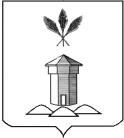 АДМИНИСТРАЦИЯ БАБУШКИНСКОГО МУНИЦИПАЛЬНОГО ОКРУГА ВОЛОГОДСКОЙ ОБЛАСТИПОСТАНОВЛЕНИЕ05.10.2023 года                                                                                     № 846                 с.им. БабушкинаО признании утратившими силу отдельных постановлений администрации Бабушкинского муниципального района Вологодской области	 В соответствии с законом Вологодской области от 28.04.2022 года № 5111-ОЗ «О преобразовании всех поселений, входящих в состав Бабушкинского муниципального района Вологодской области, путем их объединения, наделении вновь образованного муниципального образования статусом муниципального округа и установлении границ Бабушкинского муниципального округа Вологодской области», решением Представительного Собрания Бабушкинского муниципального округа Вологодской области от 19.09.2022 года № 4 «О правопреемстве органов местного самоуправления Бабушкинского муниципального округа Вологодской области», в целях приведения в соответствие с законодательством Российской Федерации,  руководствуясь Уставом Бабушкинского муниципального округа,ПОСТАНОВЛЯЮ:	1. Признать утратившими силу следующие постановления администрации Бабушкинского муниципального района:	- от 20.01.2011 № 20 «О реализации решения Представительного Собрания от 30.06.2009 г. № 115 «О пенсии за выслугу лет»;	- от 01.03.2011 № 86 «Об утверждении кодекса этики и служебного поведения муниципальных служащих»;	- от 10.05.2011 № 213 «Об утверждении порядка предоставления бюджетному учреждению согласия собственника на распоряжение особо ценным движимым имуществом, закрепленным за ним на праве оперативного управления или приобретенным   бюджетным учреждением за счет средств, выделенных ему учредителем на приобретение такого имущества, а также недвижимым имуществом»;	- от 12.07.2012 № 381 «Об утверждении административного регламента  предоставления муниципальной услуги «Выдача (продление, переоформление) разрешений на право организации розничных рынков на территории Бабушкинского района»;	- от 13.07.2012 № 383 «Об утверждении административного регламента «Предоставление информации об объектах недвижимого имущества, находящихся в муниципальной собственности Бабушкинского муниципального района и предназначенных для сдачи в аренду»	- 13.07.2012 № 385 «Об утверждении административного регламента предоставления муниципальной услуги «Предоставление сведений о ранее приватизированном имуществе»;	- от 13.07.2012 № 387 «Об утверждении административного регламента «Владение, пользование и распоряжение имуществом,  находящимся в собственности Бабушкинского муниципального район»;	- от 15.05.2013 № 330 «Об утверждении Порядка подготовки и обобщения сведений об организации и проведении 
муниципального контроля, необходимых для подготовки докладов об осуществлении муниципального контроля в соответствующих сферах деятельности»;	- от 16.01.2014 № 20 № «О порядке взаимодействия заказчиков с уполномоченным органом, осуществляющим полномочия на определение поставщиков (подрядчиков, исполнителей);		- от 27.08.2015 № 334 «Об утверждении административного
регламента по предоставлению муниципальной услуги по предоставлению жилых помещений специализированного муниципального жилищного фонда».	2. Настоящее постановление подлежит размещению на официальном сайте Бабушкинского муниципального округа в информационно-телекоммуникационной сети «Интернет», вступает в силу со дня подписания.  	3. Контроль за исполнением настоящего постановления оставляю за собой.Глава округа                                                                                      Т.С. Жирохова